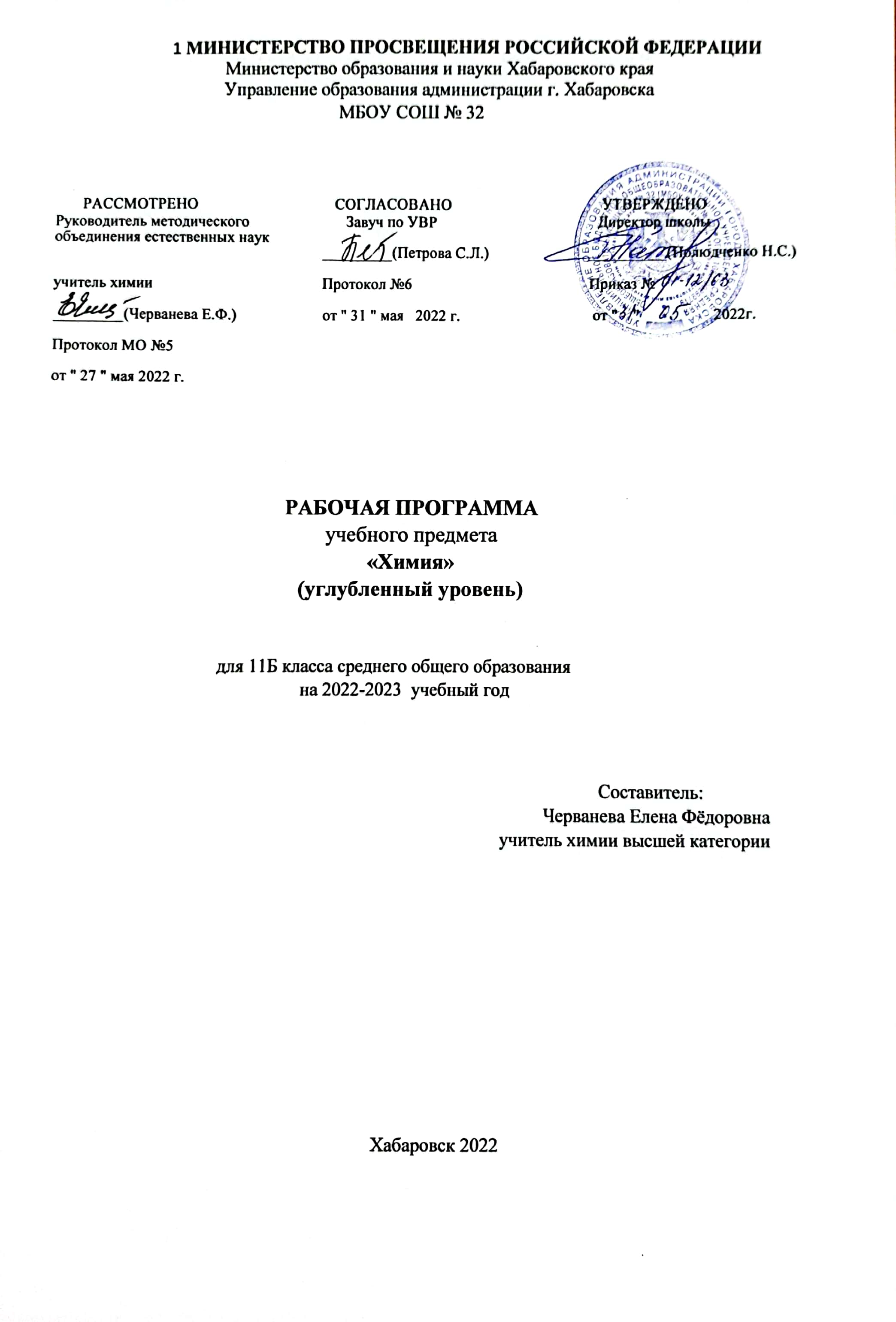 Пояснительная запискаДанная рабочая программа ориентирована на учащихся 11 класса (углубленный уровень) и реализуется в соответствии с:Федеральным законом от 29.12.2012 № 273-ФЗ "Об образовании в Российской Федерации";Приказом  Минобрнауки России от 17.05.2012 N 413 (ред. от 29.06.2017) "Об утверждении федерального государственного образовательного стандарта среднего общего образования" (Зарегистрировано в Минюсте России 07.06.2012 N 24480);  Приказом Министерства образования и науки от 29 июня 2017 года №613 «О внесении изменений в федеральный государственный образовательный стандарт среднего общего образования, утвержденный приказом Министерства образования и науки Российской Федерации от 17 мая 2012 года № 413»; Примерной основной образовательной программой среднего общего образования, одобренной решением федерального учебно-методического объединения по общему образованию, протокол от 28 июня 2016 г. № 2/16-з; Приказ Министерства просвещения Российской Федерации от 22.03.2021 г. № 115 «Об утверждении Порядка организации и осуществлении образовательной деятельности по основным образовательным программам начального общего, основного общего и среднего общего образования». Федеральный перечень учебников, рекомендуемых к использованию при реализации имеющих государственную аккредитацию образовательных программ начального общего, основного общего, среднего общего образования, утвержденный приказом Министерства просвещения Российской Федерации от 28 декабря 2018 г. N 345.Постановление Главного государственного санитарного врача Российской Федерации от 28 сентября 2020 г. N 28 г. Москва "Об утверждении санитарных правил СП 2.4.3648-20 "Санитарно-эпидемиологические требования организации воспитания и обучения, отдыха и оздоровления детей и молодёжи".ООП СОО МБОУ СОШ №32.Учебным планом МБОУ СОШ №32;Изучение химии на углубленном уровне среднего общего образования направлено на достижение следующих целей:•освоение знаний о химической составляющей естественно - научной картины мира, важнейших химических понятиях, законах и теориях; •развитие познавательных интересов и интеллектуальных способностей в процессе самостоятельного приобретения химических знаний с использованием различных источников информации, в том числе компьютерных; •воспитание убежденности в позитивной роли химии в жизни современного общества, необходимости химически грамотного отношения к своему здоровью и окружающей среде; •применение полученных знаний и умений для безопасного использования веществ и материалов в быту, решения практических задач в повседневной жизни, предупреждения явлений, наносящих вред здоровью человека и окружающей среде.  Задачи обучения:    Материальное единство веществ природы, их генетическая связь;Причинно-следственные связи между составом, строением, свойствами и применением веществ;Объясняющая и прогнозирующая роль теоретических знаний для фактического материала химии элементов; Конкретное химическое соединение представляет собой звено в непрерывной цепи превращений веществ, оно участвует в круговороте химических элементов и в химической эволюции; Законы природы объективны и познаваемы, знание законов дает возможность управлять химическими превращениями веществ, Наука и практика взаимосвязаны: требования практики – движущая сила науки, успехи практики обусловлены достижениями науки. Формы организации образовательного процесса:  урочные и внеурочные. К урочным относятся: урок, лекция, семинар, практикум, зачет, экзамен.Виды и формы контроля         Контроль знаний, умений и навыков обучающихся - важнейший этап учебного процесса, выполняющий обучающую, проверочную, воспитательную и корректирующую функции. В структуре программы проверочные средства находятся в логической связи с содержанием учебного материала. Реализация механизма оценки уровня обученности предполагает систематизацию и обобщение знаний, закрепление умений и навыков; проверку уровня усвоения знаний и овладения умениями и навыками, заданными как планируемые результаты обучения. Они представляются в виде требований к подготовке обучающихся. Для контроля уровня достижений обучающихся используются такие виды и формы контроля как предварительный, текущий, тематический, итоговый контроль; формы контроля: выборочный контроль, фронтальный опрос, задание со свободным ответом по выбору учителя, задание по рисунку, ответы на вопросы в учебнике, дифференцированный индивидуальный письменный опрос, самостоятельная проверочная работа, тестирование, диктант, письменные домашние задания, компьютерный контроль и т.д., анализ творческих, исследовательских работу результатов выполнения диагностических заданий учебного пособия..Контроль уровня знаний обучающихся предусматривает проведение практических, самостоятельных и контрольных работ.Планируемые результаты освоения содержания курсаВ области предметных результатов образовательное учреждение среднего общего образования предоставляет ученику возможность на ступени среднего (полного) общего образования при изучении химииВыпускник на углубленном уровне научится:раскрывать на примерах роль химии в формировании современной научной картины мира и в практической деятельности человека, взаимосвязь между химией и другими естественными науками;иллюстрировать на примерах становление и эволюцию органической химии как науки на различных исторических этапах ее развития;устанавливать причинно-следственные связи между строением атомов химических элементов и периодическим изменением свойств химических элементов и их соединений в соответствии с положением химических элементов в периодической системе;анализировать состав, строение и свойства веществ, применяя положения основных химических теорий: химического строения органических соединений А.М. Бутлерова, строения атома, химической связи, электролитической диссоциации кислот и оснований; устанавливать причинно-следственные связи между свойствами вещества и его составом и строением;применять правила систематической международной номенклатуры как средства различения и идентификации веществ по их составу и строению;составлять молекулярные и структурные формулы неорганических и органических веществ как носителей информации о строении вещества, его свойствах и принадлежности к определенному классу соединений;объяснять природу и способы образования химической связи: ковалентной (полярной, неполярной), ионной, металлической, водородной – с целью определения химической активности веществ;характеризовать физические свойства неорганических и органических веществ и устанавливать зависимость физических свойств веществ от типа кристаллической решетки;характеризовать закономерности в изменении химических свойств простых веществ, водородных соединений, высших оксидов и гидроксидов;приводить примеры химических реакций, раскрывающих характерные химические свойства неорганических и органических веществ изученных классов с целью их идентификации и объяснения области применения;определять механизм реакции в зависимости от условий проведения реакции и прогнозировать возможность протекания химических реакций на основе типа химической связи и активности реагентов;устанавливать зависимость реакционной способности органических соединений от характера взаимного влияния атомов в молекулах с целью прогнозирования продуктов реакции;устанавливать зависимость скорости химической реакции и смещения химического равновесия от различных факторов с целью определения оптимальных условий протекания химических процессов;устанавливать генетическую связь между классами неорганических и органических веществ для обоснования принципиальной возможности получения неорганических и органических соединений заданного состава и строения;подбирать реагенты, условия и определять продукты реакций, позволяющих реализовать лабораторные и промышленные способы получения важнейших неорганических и органических веществ;определять характер среды в результате гидролиза неорганических и органических веществ и приводить примеры гидролиза веществ в повседневной жизни человека, биологических обменных процессах и промышленности;приводить примеры окислительно-восстановительных реакций в природе, производственных процессах и жизнедеятельности организмов;обосновывать практическое использование неорганических и органических веществ и их реакций в промышленности и быту;выполнять химический эксперимент по распознаванию и получению неорганических и органических веществ, относящихся к различным классам соединений, в соответствии с правилами и приемами безопасной работы с химическими веществами и лабораторным оборудованием;проводить расчеты на основе химических формул и уравнений реакций: нахождение молекулярной формулы органического вещества по его плотности и массовым долям элементов, входящих в его состав, или по продуктам сгорания; расчеты массовой доли (массы) химического соединения в смеси; расчеты массы (объема, количества вещества) продуктов реакции, если одно из веществ дано в избытке (имеет примеси); расчеты массовой или объемной доли выхода продукта реакции от теоретически возможного; расчеты теплового эффекта реакции; расчеты объемных отношений газов при химических реакциях; расчеты массы (объема, количества вещества) продукта реакции, если одно из веществ дано в виде раствора с определенной массовой долей растворенного вещества;использовать методы научного познания: анализ, синтез, моделирование химических процессов и явлений – при решении учебно-исследовательских задач по изучению свойств, способов получения и распознавания органических веществ;владеть правилами безопасного обращения с едкими, горючими и токсичными веществами, средствами бытовой химии;осуществлять поиск химической информации по названиям, идентификаторам, структурным формулам веществ;критически оценивать и интерпретировать химическую информацию, содержащуюся в сообщениях средств массовой информации, ресурсах Интернета, научно-популярных статьях с точки зрения естественно -научной корректности в целях выявления ошибочных суждений и формирования собственной позиции;устанавливать взаимосвязи между фактами и теорией, причиной и следствием при анализе проблемных ситуаций и обосновании принимаемых решений на основе химических знаний;представлять пути решения глобальных проблем, стоящих перед человечеством, и перспективных направлений развития химических технологий, в том числе технологий современных материалов с различной функциональностью, возобновляемых источников сырья, переработки и утилизации промышленных и бытовых отходов.Выпускник на углубленном уровне получит возможность научиться:формулировать цель исследования, выдвигать и проверять экспериментально гипотезы о химических свойствах веществ на основе их состава и строения, их способности вступать в химические реакции, о характере и продуктах различных химических реакций;самостоятельно планировать и проводить химические эксперименты с соблюдением правил безопасной работы с веществами и лабораторным оборудованием;интерпретировать данные о составе и строении веществ, полученные с помощью современных физико-химических методов;описывать состояние электрона в атоме на основе современных квантово-механических представлений о строении атома для объяснения результатов спектрального анализа веществ;характеризовать роль азотосодержащих гетероциклических соединений и нуклеиновых кислот как важнейших биологически активных веществ;прогнозировать возможность протекания окислительно-восстановительных реакций, лежащих в основе природных и производственных процессов.Метапредметные  результаты  курса
Регулятивные универсальные учебные действияВыпускник научится:самостоятельно определять цели, задавать параметры и критерии, по которым можно определить, что цель достигнута;оценивать возможные последствия достижения поставленной цели в деятельности, собственной жизни и жизни окружающих людей, основываясь на соображениях этики и морали;ставить и формулировать собственные задачи в образовательной деятельности и жизненных ситуациях;оценивать ресурсы, в том числе время и другие нематериальные ресурсы, необходимые для достижения поставленной цели;выбирать путь достижения цели, планировать решение поставленных задач, оптимизируя материальные и нематериальные затраты;организовывать эффективный поиск ресурсов, необходимых для достижения поставленной цели;сопоставлять полученный результат деятельности с поставленной заранее целью.Познавательные универсальные учебные действияВыпускник научится:искать и находить обобщенные способы решения задач, в том числе, осуществлять развернутый информационный поиск и ставить на его основе новые (учебные и познавательные) задачи;критически оценивать и интерпретировать информацию с разных позиций, распознавать и фиксировать противоречия в информационных источниках;использовать различные модельно-схематические средства для представления существенных связей и отношений, а также противоречий, выявленных в информационных источниках;находить и приводить критические аргументы в отношении действий и суждений другого; спокойно и разумно относиться к критическим замечаниям в отношении собственного суждения, рассматривать их как ресурс собственного развития;выходить за рамки учебного предмета и осуществлять целенаправленный поиск возможностей для широкого переноса средств и способов действия;выстраивать индивидуальную образовательную траекторию, учитывая ограничения со стороны других участников и ресурсные ограничения;менять и удерживать разные позиции в познавательной деятельности.Коммуникативные универсальные учебные действияВыпускник научится:осуществлять деловую коммуникацию как со сверстниками, так и со взрослыми (как внутри образовательной организации, так и за ее пределами), подбирать партнеров для деловой коммуникации исходя из соображений результативности взаимодействия, а не личных симпатий;при осуществлении групповой работы быть как руководителем, так и членом команды в разных ролях (генератор идей, критик, исполнитель, выступающий, эксперт и т.д.);координировать и выполнять работу в условиях реального, виртуального и комбинированного взаимодействия;развернуто, логично и точно излагать свою точку зрения с использованием адекватных (устных и письменных) языковых средств;распознавать конфликтогенные ситуации и предотвращать конфликты до их активной фазы, выстраивать деловую и образовательную коммуникацию, избегая личностных оценочных суждений.Личностные результатыУ выпускника  будут сформированы:
— в ценностно-ориентационной сфере — осознание российской гражданской идентичности, гуманизма,  целеустремленности;
— в трудовой сфере — готовность к осознанному выбору дальнейшей образовательной и профессиональной  траектории;
— в познавательной сфере — умение управлять своей познавательной деятельностью, готовность и способность к образованию, в том числе самообразованию, на протяжении всей жизни; сознательное отношение к непрерывному образованию как условию успешной профессиональной и общественной деятельности; навыки экспериментальной и исследовательской деятельности; умение в публичном представлении результатов самостоятельной познавательной деятельности;
— в сфере сбережения здоровья — принятие и реализация ценностей здорового и безопасного образа жизни, неприятие вредных привычек (курения, употребления алкоголя, наркотиков) на основе знаний о свойствах наркологических и наркотических веществ; соблюдение правил техники безопасности при работе с веществами, материалами и процессами в учебной лаборатории, в быту и на производстве.Содержание курса11 класс (3 часа в неделю, всего 102 часа)Тема 1. Неметаллы (31ч)К л а с с и ф и к а ц и я н е о р г а н и ч е с к и х в е щ е с т в. Элементы металлы и неметаллы и их положение в Периодической системе.В о д о р о д. Получение, физические и химические свойства (реакции с металлами и неметаллами, восстановление оксидов и солей). Гидриды. Топливные элементы.Г а л о г е н ы. Общая характеристика подгруппы. Физические свойства простых веществ. Закономерности изменения окислительной активности галогенов в соответствии с их положением в периодической таблице. Порядок вытеснения галогенов из растворов галогенидов. Особенности химии фтора. Хлор — получение в промышленности и лаборатории, реакции с металлами и неметаллами. Взаимодействие хлора с водой и растворами щелочей. Кислородные соединения хлора. Гипохлориты, хлорат и перхлораты как типичные окислители. Особенности химии брома и иода. Качественная реакция на йод. Галогеноводороды — получение, кислотные и восстановительные свойства. Соляная кислота и ее соли. Качественные реакции на галогенид-ионы.Э л е м е н т ы п о д г р у п п ы к и с л о р о д а. Общая характеристика подгруппы. Физические свойства простых веществ. Озон как аллотропная модификация кислорода. Получение озона. Озон как окислитель. Позитивная и негативная роль озона в окружающей среде. Сравнение свойств озона и кислорода. Вода и пероксид водорода как водородные соединения кислорода — сравнение свойств. Пероксид водорода как окислитель и восстановитель. Пероксиды металлов. Сера. Аллотропия серы. Физические и химические свойства серы (взаимодействие с металлами, кислородом, водородом, растворами щелочей, кислотами-окислителями). Сероводород — получение, кислотные и восстановительные свойства. Сульфиды. Сернистый газ как кислотный оксид. Окислительные и восстановительные свойства сернистого газа. Получение сернистого газа в промышленности и лаборатории. Сернистая кислота и ее соли. Серный ангидрид. Серная кислота. Свойства концентрированной и разбавленной серной кислоты. Действие концентрированной серной кислоты на сахар, металлы, неметаллы, сульфиды. Термическая устойчивость сульфатов. Качественная реакция на серную кислоту и ее соли. Тиосерная кислота и тиосульфаты.А з о т и е г о с о е д и н е н и я. Элементы подгруппы азота. Общая характеристика подгруппы. Физические свойства простых веществ. Строение молекулы азота. Физические и химические свойства азота. Получение азота в промышленности и лаборатории. Нитриды. Аммиак — его получение, физические и химические свойства. Основные свойства водных растворов аммиака. Соли аммония. Поведение солей аммония при нагревании. Аммиак как восстановитель. Применение аммиака. Оксиды азота, их получение и свойства. Оксид азота(I). Окисление оксида азота(II) кислородом. Димеризация оксида азота(IV). Азотистая кислота и ее соли. Нитриты как окислители и восстановители. Азотная кислота — физические и химические свойства, получение. Отношение азотной кислоты к металлам и неметаллам. Зависимость продукта восстановления азотной кислоты от активности металла и концентрации кислоты. Термическая устойчивость нитратов.Ф о с ф о р и е г о с о е д и н е н и я. Аллотропия фосфора. Химические свойства фосфора (реакции с кислородом, галогенами, металлами, сложными веществами-окислителями, щелочами). Получение и применение фосфора. Фосфорный ангидрид. Ортофосфорная и метафосфорная кислоты и их соли. Качественная реакция на ортофосфаты. Разложение ортофосфорной кислоты. Пирофосфорная кислота и пирофосфаты. Фосфиды. Фосфин. Хлориды фосфора. Оксид фосфора(III), фосфористая кислота и ее соли.У г л е р о д. Аллотропия углерода. Сравнение строения и свойств графита и алмаза. Фуллерен как новая молекулярная форма углерода. Графен как монослой графита. Углеродные нанотрубки. Уголь. Активированный уголь. Адсорбция. Химические свойства угля. Карбиды. Гидролиз карбида кальция и карбида алюминия. Карбиды переходных металлов как сверхпрочные материалы. Оксиды углерода. Образование угарного газа при неполном сгорании угля. Уголь и угарный газ как восстановители. Реакция угарного газа с расплавами щелочей. Синтез формиатов и оксалатов. Углекислый газ. Угольная кислота и ее соли. Поведение средних и кислых карбонатов при нагревании.К р е м н и й. Свойства простого вещества. Реакции с хлором, кислородом, растворами щелочей. Оксид кремния в природе и технике. Кремниевые кислоты и их соли. Гидролиз силикатов. Силан — водородное соединение кремния.Б о р. Оксид бора. Борная кислота и ее соли. Бура.Демонстрации. 1. Горение водорода. 2. Получение хлора (опыт в пробирке). 3. Опыты с бромной водой. 4. Окислительные свойства раствора гипохлорита натрия. 5. Плавление серы. 6. Горение серы в кислороде. 7. Взаимодействие железа с серой. 8. Горение сероводорода. 9. Осаждение сульфидов. 10. Свойства сернистого газа. 11. Действие концентрированной серной кислоты на медь и сахарозу. 12. Растворение аммиака в воде. 13. Основные свойства раствора аммиака. 14. Каталитическое окисление аммиака. 15. Получение оксида азота(II) и его окисление на воздухе. 16. Действие азотной кислоты на медь. 17. Горение фосфора в кислороде. 18. Превращение красного фосфора в белый и его свечение в темноте. 19. Взаимодействие фосфорного ангидрида с водой. 20. Образцы графита, алмаза, кремния. 21. Горение угарного газа. 22. Тушение пламени углекислым газом. 23. Разложение мрамора.Лабораторные опыты. 1. Получение хлора и изучение его свойств. 2. Ознакомление со свойствами хлорсодержащих отбеливателей. Качественная реакция на галогенид-ионы. 3. Свойства брома, иода и их солей. Разложение пероксида водорода. Окисление иодид-ионов пероксидом водорода в кислой среде. 4. Изучение свойств серной кислоты и ее солей. 5. Изучение свойств водного раствора аммиака. 6. Свойства солей аммония. Качественная реакция на фосфат-ион. 7. Качественная реакция на карбонат-ион. Разложение гидрокарбоната натрия. 8. Испытание раствора силиката натрия индикатором. 9. Ознакомление с образцами природных силикатов.Практическая работа №1 Решение экспериментальных задач по теме «Галогены».Практическая работа № 2 Решение экспериментальных задач по теме «Халькогены».Практическая работа № 3. Получение аммиака и изучение его свойств.Практическая работа № 4. Решение экспериментальных задач по теме «Элементы подгруппы азота»Тема 2. Металлы (30ч)О б щ и й  о б з о р  э л е м е н т о в— м е т а л л о в. Свойства простых веществ-металлов. Металлические кристаллические решетки. Сплавы. Характеристика наиболее известных сплавов. Получение и применение металлов.Щ е л о ч н ы е  м е т а л л ы— общая характеристика подгруппы, характерные реакции натрия и калия. Свойства щелочных металлов. Получение щелочных металлов. Сода и едкийнатр — важнейшие соединения натрия. Бериллий, магний, щелочноземельные металлы. Магний и кальций, их общая характеристика на основе положения в Периодической системе элементов Д. И. Менделеева и строения атомов. Получение, физические и химические свойства, применение магния, кальция и их соединений. Амфотерность оксида и гидроксида бериллия. Жесткость воды и способы ее устранения. Окраска пламени солями щелочных и щелочноземельных металлов.А л ю м и н и й. Распространенность в природе, физические и химические свойства (отношение к кислороду, галогенам, растворам кислот и щелочей, алюмотермия). Амфотерность оксида и гидроксида алюминия. Соли алюминия. Полное разложение водой солей алюминия со слабыми двухосновными кислотами. Алюминаты в твердом виде и в растворе. Применение алюминия. Соединения алюминия в низших степенях окисления.О л о в о и с в и н е ц. Физические и химические свойства (реакции с кислородом, кислотами), применение. Соли олова(II) и свинца(II). Свинцовый аккумулятор.М е т а л л ы  п о б о ч н ы х  п о д г р у п п. Особенности строения атомов переходных металлов.Х р о м. Физические свойства, химические свойства (отношение к водяному пару, кислороду, хлору, растворам кислот). Изменение окислительно-восстановительных и кислотно-основных свойств оксидов и гидроксидов хрома с ростом степени окисления. Амфотерные свойства оксида и гидроксида хрома(III). Окисление солей хрома(III) в хроматы. Взаимные переходы хроматов и дихроматов. Хроматы и дихроматы как окислители.М а р г а н е ц — физические и химические свойства (отношение к кислороду, хлору, растворам кислот). Оксид марганца(IV) как окислитель и катализатор. Перманганат калия какокислитель. Манганат (VI) калия и его свойства.Ж е л е з о. Нахождение в природе. Значение железа для организма человека. Физические свойства железа. Сплавы железа с углеродом. Химические свойства железа (взаимодействие с кислородом, хлором, серой, углем, кислотами, растворами солей). Сравнение кислотно-основных и окислительно-восстановительных свойств гидроксида железа (II) и гидроксида железа (III). Соли железа (II) и железа (III). Методы перевода солей железа (II) в соли железа (III) и обратно. Окислительные свойства соединений железа(III) в реакциях с восстановителями (иодидом, медью). Цианидные комплексы железа. Качественные реакции на ионы железа (II) и (III).М е д ь. Нахождение в природе. Физические и химические свойства (взаимодействие с кислородом, хлором, серой, кислотами-окислителями). Соли меди(II). Медный купорос. Аммиакаты меди (I) и меди (II). Получение оксида меди (I) восстановлением гидроксида меди (II) глюкозой.С е р е б р о. Физические и химические свойства (взаимодействие с серой, хлором, кислотами-окислителями). Осаждение оксида серебра при действии щелочи на соли серебра. Аммиакаты серебра как окислители. Качественная реакция на ионы серебра.З о л о т о. Физические и химические свойства (взаимодействие с хлором, «царской водкой». Способы выделения золота из золотоносной породы.Ц и н к. Физические и химические свойства (взаимодействие с галогенами, кислородом, серой, растворами кислот и щелочей). Амфотерность оксида и гидроксида цинка.Р т у т ь. Представление о свойствах ртути и ее соединениях.Демонстрации. 1. Коллекция металлов. 2. Коллекция минералов и руд. 3. Коллекция «Алюминий». 4. Коллекция «Железо и его сплавы» 5. Взаимодействие натрия с водой. 6. Окрашивание пламени солями щелочных и щелочноземельных металлов. 7. Взаимодействие кальция с водой. 8. Плавление алюминия. 9. Взаимодействие алюминия со щелочью. 10. Взаимодействие хрома с соляной кислотой без доступа воздуха. 11. Осаждение гидроксида хрома (III) и окисление его пероксидом водорода. 12. Взаимные переходы хроматов и дихроматов. 13. Разложение дихромата аммония. 14. Алюмотермия. 15. Осаждение гидроксида железа (III) и окисление его на воздухе. 16. Выделение серебра из его солей действием меди.Лабораторные опыты. 10. Окрашивание пламени соединениями щелочных металлов. 11. Ознакомление с минералами и важнейшими соединениями щелочных металлов. 12. Свойства соединений щелочных металлов. 13. Окрашивание пламени солями щелочноземельных металлов. 14. Свойства магния и его соединений. 15. Свойства соединений кальция. 16.Жесткость воды. 17. Взаимодействие алюминия с кислотами и щелочами. 18. Амфотерные свойства гидроксида алюминия. 19. Свойства олова, свинца и их соединений. 20. Свойства солей хрома. 21. Свойства марганца и его соединений. 22. Изучение минералов железа. 23. Свойства железа. Качественные реакции на ионы железа. Получение оксида меди (I). 24. Свойства меди, ее сплавов и соединений. 25. Свойства цинка и его соединений.Практическая работа № 5. Решение экспериментальных задач по теме «Металлы главных подгрупп».Практическая работа № 6. Получение медного купороса.Практическая работа №7. Решение экспериментальных задач по теме «Металлы побочных подгрупп».Практическая работа № 8. Получение железного купороса.Контрольная работа № 2 по теме «Металлы».Тема 3. Строение атома. Химическая связь (8ч)С т р о е н и е  а т о м а. Нуклиды. Изотопы. Типы радиоактивного распада. Термоядерный синтез. Получение новых элементов. Ядерные реакции. Строение электронных оболочек атомов. Представление о квантовой механике. Квантовые числа. Атомные орбитали. Радиус атома. Электроотрицательность.Х и м и ч е с к а я с в я з ь. Виды химической связи. Ковалентная связь и ее характеристики (длина связи, полярность, поляризуемость, кратность связи). Ионная связь. Металлическая связь.С т р о е н и е т в е р д ы х т е л. Кристаллические и аморфные тела. Типы кристаллических решеток металлов и ионных соединений. Межмолекулярные взаимодействия. Водородная связь.Демонстрации. 1. Кристаллические решетки. 2. Модели молекул.Тема 4. Основные закономерности протекания химических реакций (17ч)Т е п л о в о й э ф ф е к т  х и м и ч е с к о й  р е а к ц и и. Эндотермические и экзотермические реакции. Закон Гесса. Теплота образования вещества. Энергия связи. Понятие об энтальпии. Понятие об энтропии. Второй закон термодинамики. Энергия Гиббса и критерии самопроизвольности химической реакции.С к о р о с т ь  х и м и ч е с к и х  р е а к ц и й и ее зависимость от природы реагирующих веществ, концентрации реагентов, температуры, наличия катализатора, площади поверхности реагирующих веществ. Закон действующих масс. Правило Вант-Гоффа. Понятие об энергии активации и об энергетическом профиле реакции. Гомогенный и гетерогенный катализ. Примеры каталитических процессов в технике и в живых организмах. Ферменты как биологические катализаторы.О б р а т и м ы е  р е а к ц и и. Химическое равновесие. Принцип Ле Шателье. Константа равновесия. Равновесие в растворах. Константы диссоциации. Расчет рН растворов сильных кислот и щелочей. Произведение растворимости.Р я д  а к т и в н о с т и  м е т а л л о в. Понятие о стандартном электродном потенциале и электродвижущей силе реакции. Химические источники тока: гальванические элементы, аккумуляторы и топливные элементы. Электролиз расплавов и водных растворов электролитов. Законы электролиза.Демонстрации. 1. Экзотермические и эндотермические химические реакции. 2. Тепловые явления при растворении серной кислоты и аммиачной селитры. 3. Зависимость скорости реакции от природы веществ на примере взаимодействия растворов различных кислот одинаковой концентрации с одинаковыми кусочками (гранулами) цинка и одинаковых кусочков разных металлов (магния, цинка, железа) с раствором соляной кислоты. 4. Взаимодействие растворов серной кислоты с растворами тиосульфата натрия различной концентрации и температуры. 5. Разложение пероксида водорода с помощью неорганических катализаторов и природных объектов, содержащих каталазу.Лабораторные опыты. Факторы, влияющие на взаимодействие металла с растворами кислот. Смещение химического равновесия при увеличении концентрации реагентов и продуктов.26. Каталитическое разложение пероксида водородаПрактическая работа № 9. Скорость химических реакций. Химическое равновесие.Контрольная работа №3. Теоретические основы химии.Тема 5. Химическая технология (7ч)О с н о в н ы е  п р и н ц и п ы  х и м и ч е с к о й т  е х н о л о г и и. П р о и з в о д с т в о с е р н о й к и с л о т ы контактным способом. Химизм процесса. Сырье для производства серной кислоты. Технологическая схема процесса, процессы и аппараты.П р о и з в о д с т в о а м м и а к а. Химизм процесса. Определение оптимальных условий проведения реакции. Принцип циркуляции и его реализация в технологической схеме.М е т а л л у р г и я. Черная металлургия. Доменный процесс (сырье, устройство доменной печи, химизм процесса). Производство стали в кислородном конвертере и в электропечах.О р г а н и ч е с к и й с и н т е з. Синтезы на основе синтез-газа. Производство метанола.Экология и проблема охраны окружающей среды. Зеленая химия.Демонстрации. 1. Сырье для производства серной кислоты. 2. Модель кипящего слоя. 3.Железная руда. 4. Образцы сплавов железа.Тема 6. Химия в быту и на службе общества (9ч)Химия пищи. Жиры, белки, углеводы, витамины. Пищевые добавки, их классификация. Запрещенные и разрешенные пищевые добавки. Лекарственные средства. Краски и пигменты. Принципы окрашивания тканей. Химия в строительстве. Цемент, бетон. Стекло и керамика. Традиционные и современные керамические материалы. Сверхпроводящая керамика. Бытовая химия. Отбеливающие средства. Химия в сельском хозяйстве. Инсектициды и пестициды. Средства защиты растений. Репелленты. Особенности современной науки. Методология научного исследования. Профессия химика. Математическая химия.Поиск химической информации. Работа с базами данных.Демонстрации. 1. Пищевые красители. 2. Крашение тканей. 3. Отбеливание тканей. 4. Керамические материалы. 5. Цветные стекла. 6. Коллекция «Топливо и его виды».Лабораторные опыты. 27. Знакомство с моющими средствами. Знакомство с отбеливающими средствами. 28. Клеи. 29. Знакомство с минеральными удобрениями и изучение их свойств.Контрольная работа № 4. Итоговая контрольная работа.Учебно-тематический план11 класс (3 ч в неделю, всего 102 ч)Типы расчетных задач1 Нахождение молекулярной формулы углеводорода по его плотности и массовойдоле элементов, входящих в его состав или по продуктам сгорания.2 Расчеты массовой доли (массы) химического соединения в смеси.3 Расчеты массы (объема, количества вещества) продуктов реакции, если одно извеществ дано в избытке (имеет примеси).4 Расчеты массовой или объемной доли выхода продукта реакции от теоретически5 Расчеты теплового эффекта реакции.6 Расчеты объемных отношений газов при химических реакциях.7 Расчеты массы (объема, количества вещества) продукта реакции, если одно извеществ дано в виде раствора с определенной массовой долей растворенного вещества.УЧЕБНО-МЕТОДИЧЕСКОЕ ОБЕСПЕЧЕНИЕ1. Для учащихся:Еремин В. В. Химия. 10 класс.  Углубленный уровень / В.В. Еремин, Н.Е. Кузьменко, В.И. Теренин, А.А. Дроздов, В.В. Лунин. – 2-е изд., стереотип. – М.: Дрофа, 2020Для учителя:Еремин В. В. Химия. 10-11 кл. Методическое пособие / В.В. Еремин, А.А. Дроздов, И.В. Варганова. – М.: Дрофа, 2020.Еремин ВВ и др. Программа курса химии для 8-11 классов общеобразовательных учреждений. – М.:Дрофа, 2020.Кузьменко Н. Е., Еремин В. В. 2500 задач по химии с решениями. – М.: Оникс, 2006. Примерные программы по учебным предметам. Химия 10-11 классы. Стандарты второго поколения. – М.: Просвещение, 2020. Глинка Н.Л. Общая химия: учебное пособие / Н.Л. Глинка. – Изд. стер. – М.: Кнорус, 2016.Глинка Н. Л., Рабинович В. А., Рубина Х. М. Задачи и упражнения по общей химии. – 2002.2. Информационно-методическая и интернет-поддержка1) Журнал «Химия в школе», газета «1 сентября» (www.1september.ru)2)  Приложение «Химия», сайт www.prosv.ru (рубрика «Химия»)3)  Интернет-школа «Просвещение.ru», online курс и др. (www.internet-schooi.ru)4) сайт Д. Гущина «Решу ЕГЭ»Интернет-ресурсы:                                                                                                                                                                                                                                                                                                                                                                                                                                                                                                                                                                                                http://www.chem-astu.ru/chair/study/genchem/index.htmlhttp://bril2002.narod.ru/chemistry.htmlhttp://www.chemel.ru/ http://www.prosv.ru/ebooks/Gara_Uroki-himii_8kl/index.html3.Коллекция презентаций по химии, созданные учителем и учениками.4. Технические средства обучения Проектор.Компьютер Материально- техническое обеспечениеНаглядные пособия: серии таблиц по неорганической, химическим производствам, коллекции, модели молекул, наборы моделей атомов для составления моделей молекул комплект кристаллических решеток, модели заводских аппаратов химических производств и металлургии.Приборы, наборы посуды, лабораторных принадлежностей для химического эксперимента, наборы реактивов. Наличие лабораторного оборудования и реактивов позволяет формировать культуру безопасного обращения с веществами, выполнять эксперимент по распознаванию важнейших неорганических и органических веществ, проводить экспериментальные работы исследовательского характера.Наличие компьютера и проектора в классе, , наличие комплекта компакт-дисков по предмету позволяет создавать мультимедийное сопровождение уроков химии, проводить учащимися самостоятельный поиск химической информации, использовать компьютерные технологии для обработки и передачи химической информации, её представления в различных формах.№ темыТемаКоличествочасовПрактических работКонтрольных работ1Неметаллы31412Металлы30413Строение атома. Химическая связь.8--4Основные закономерности протекания химических реакций17115Химические технологии7--6Химия в быту и на службе общества9-110294